ÚVOD DO STUDIA JAZYKA - sylabusPředmět uvádí do studia jazyka a poskytuje přehled o základních jazykovědných přístupech, disciplínách a tématech. Vede k osvojení základní lingvistické terminologie a získání zkušenosti s četbou jazykovědných textů. 
V případě distanční výuky bude přednáška vedena prostřednictvím platformy Moodle (přednášky, texty ke studiu, úkoly) a hromadných mailů. 

Informace k formě výuky: https://ujkn.ff.cuni.cz/cs/2020/09/24/rijnova-distancni-vyuka/Student má získat přehled o základních jazykovědných přístupech, disciplínách a tématech, osvojit si základní lingvistickou terminologii a nabýt základní zkušenost s četbou odborných textů.Písemná zkouška: znalost lingvistické terminologie, znalost odpřednášené látky a schopnost ilustrovat poznatky o jazyce příklady; součástí zkoušky je prokázání znalosti několika uložených textů na základě vlastní četby - podle dohody (úspěšnost minimálně 70 %).          V případě distanční výuky bude komunikace vedena především prostřednictvím platformy Moodle (přednášky, texty ke studiu, úkoly). Písemná zkouška proběhne v distančním modu.Generální dodatek k povinné účasti na výuce v zimním semestru 2020/2021: Vzhledem ke kovidové situaci nelze vyžadovat povinnou účast na prezenční či distanční (zejm. online) výuce. Jsme přesvědčeni, že všichni studenti chápou, jak je jejich osobní účast na výuce a aktivita v každém z předmětů důležitá, a udělají vše pro to, aby se do výuky co nejvíce a co nejaktivněji a nejefektivněji zapojili. Pokud se student nemůže prezenční či distanční výuky (ať už online výuky, nebo průběžného plnění zadaných úkolů) z vážných důvodů zapojit, žádáme, aby se neprodleně spojil s vyučujícím a domluvil se s ním na náhradním či alternativním způsobu svého zapojení do výuky tak, aby co nejlépe naplnil obsah a cíle výuky a zodpovědně se připravil na závěrečnou atestaci. Předmět uvádí do studia jazyka a poskytuje přehled o základních jazykovědných přístupech, disciplínách a tématech. S východiskem v sémiotice a s ohledem na tři dimenze (jazykového) znaku je vyložena podstata tří základních přístupů k jazyku - strukturního, kognitivního a komunikačního - i různých jejich kombinací a průniků, ať už jde o lingvistiku „vnitřní“, nebo „vnější“. Studenti by si měli (v koordinaci s dalšími úvodními lingvistickými předměty) osvojit základní lingvistickou terminologii a získat zkušenost s četbou jazykovědných textů. Pozornost je věnována především těmto okruhům (s důrazem na témata 1 - 4 a 10):
1. Člověk - homo semioticus. Sémiotika, znak a jeho pojetí. Typy znaků a jejich realizace v přirozených jazycích (mluvených a znakových) a jiných znakových systémech. Vlastnosti přirozeného jazyka.2. Člověk - homo communicans. Komunikace, její složky a její typy. Komunikační akt. Verbální a neverbální komunikace. Slovo, gesto, znak. Psanost a mluvenost. Pragmalingvistika.3. Jazyk, řeč, mluva. Struktura a funkce. Funkce jazyka a řeči.4. Stavba jazyka: forma a obsah / výraz a význam v jazyce, jazykové plány a roviny, jazykové jednotky, jazykové vztahy. Fonologický, gramatický a lexikální systém jazyka.5. Text v různých perspektivách a pojetích. Textová lingvistika. Text, výpověď, diskurz.6. Jazyk a myšlení (kognice). Jazyk a kultura. Jazykový obraz světa. Kategorizace, stereotyp. Jazyk a společnost.7. Lingvistika a filologie. Pozice lingvistiky mezi ostatními vědami. Příbuzné disciplíny. Mezioborové vztahy. Transdisciplinarita.8. Lingvistika a filosofie: základní otázky.9. Lingvistické metody. Kontrastivní lingvistika. Translatologie.10. Klasifikace jazyků - jazyková typologie, jazykový zeměpis.11. Vnější a vnitřní dějiny jazyka. Diachronní lingvistika. Jazyková změna.12. Dějiny lingvistiky v kostce: období, témata, přístupy, akcenty. "Hledání dokonalého jazyka."V případě distanční výuky - komunikace prostřednictvím mailů a platformy Moodle (přednášky, texty ke studiu, úkoly).ADAM, R. a kol. Úvodní jazykový seminář: výklad a cvičení (s terminologickým slovníkem). Praha: Karolinum, 2017. Dostupné na: web2.mlp.cz/koweb/00/04/32/72/06/uvodni_jazykovy_seminar.pdf
AUSTIN, J. L. Jak udělat něco slovy. Praha: Filosofia, 2000. ISBN: 80-7007-133-8. 
BARTMIŃSKI, J. Jazyk v kontextu kultury. Dvanáct statí z lublinské kognitivní etnolingvistiky. Praha: Nakladatelství Karolinum, 2016, 170 s. ISBN 978-80-246-2883-7.
DOLNÍK, J. Všeobecná jazykoveda. Opis a vysvetlovanie jazyka. Bratislava: Veda, 2013. ISBN 978-80-224-1201-8. 
ČERNÝ, J. Malé dějiny lingvistiky. Praha: Portál, 2005. ISBN 80-7178-908-9. 
ČERNÝ, J. - HOLEŠ, J. Sémiotika. Praha: Portál, 2004. ISBN 80-7178-832-5. 
ECO, U. Hledání dokonalého jazyka v evropské kultuře. Praha: Lidové noviny, 2001. ISBN 80-7106-389-4. 
ERHART, A. Základy jazykovědy. Praha: SPN, s. 7-134, 163-170. ISBN 14-397-84. 
FROMKIN, V. & HYAMS, N. M. & RODMAN, R. 2014. An introduction to language. 10th edition. Australia: Wadsworth Cengage Learning. ISBN-13: 978-1-4390-8241-6, ISBN-10: 1-4390-8241-3. Dostupné z: <https://bbs.pku.edu.cn/attach/08/77/0877da4d1fd2216a/Fromkin%2C%20et%20al.%20An%20Introduction%20to%20Language.pdf> 
GODLEWSKI, G., MENCWEL, A. - SULIMA, R. (eds.) Antropologia słowa. Zagadnienia i wybór tekstów. Warszawa: Wydawnictwa Uniwersytetu Warszawskiego <https://www.poczytaj.pl/w/wydawnictwa-uniwersytetu-warszawskiego>, 2003. ISBN: 83-235-0051-7. 
GRZEGORCZYKOWA, R. Wstęp do językoznawstwa. Warszawa: Wydawnictwo Naukowe PWN, 2007. ISBN: 978-83-01-15233-8. 
HOFFMANNOVÁ, J. Fatická funkce jazyka, konverzace a její žánry. Slovo a slovesnost, 57, 1996, s. 191-205. 
JAKOBSON, R. Poetická funkce. Jinočany, 1995, H&H. ISBN: 80-85787-83-0. 
KARLÍK, P. - NEKULA, M. - PLESKALOVÁ, J. (eds.) Nový encyklopedický slovník češtiny. Praha: NLN, 2016 (Vybraná hesla.) Dostupné též na https://www.czechency.org/slovnik/. ISBN: 978-80-7422-480-5. 
MACHOVÁ, S. - ŠVEHLOVÁ, M. Sémantika a pragmatika jako lingvistické disciplíny. Praha: Pedagogická fakulta Univerzity Karlovy v Praze, 1996, s. 64-86. ISBN 80-86039-05-6. ADAM, R. a kol. Úvodní jazykový seminář: výklad a cvičení (s terminologickým slovníkem). Praha: Karolinum, 2017. Dostupné na: web2.mlp.cz/koweb/00/04/32/72/06/uvodni_jazykovy_seminar.pdf
MAREŠ, P. Úvod do lingvistiky a lingvistické bohemistiky. Praha: Karolinum, 2013. Dostupné na: karolinum.cz/knihy/mares-uvod-do-lingvistiky-a-lingvisticke-bohemistiky-12809
NÖTH, W. Handbook of Semiotics. Bloomington - Indianapolis: Indiana University Press, 1990. ISBN: 978-0-253-20959-7 
ONDRUŠ, Š. - SÁBOL, J. Úvod do štúdia jazykov. Bratislava: Slovenské pedagogické nakladateĺstvo, 1987. 
ONG, W. Technologizace slova. Praha: Nakladatelství Karolinum, 2006. ISBN: 8024611244. 
PALEK, B. Základy obecné jazykovědy. Praha: SPN, 1989, s. 241-264. ISBN 80-04-22 937-9. 
SALZMANN, Z. Jazyk, kultura a společnost. Úvod do lingvistické antropologie. Český lid - suplement, 1996, 83, s. 20-53. ISSN 0009-0794. 
SKALIČKA, V. Typ češtiny. Praha: Slovanské nakladatelství, 1951. 
TRABANT, J. How relativistic are Humboldt’s “Weltansichten”? In: M. Pütz - M. Verspoor (eds.), Explorations in Linguistic Relativity, Amsterdam, Philadelphia: John Benjamins Publishing, 2000, s. 25-44. ISBN: 9789027283757. 
SAUSSURE, F. de. Kurs obecné lingvistiky. Praha: Odeon, 1989. ISBN 80-207-0070-6. 
VAŇKOVÁ, I. - NEBESKÁ, I. - SAICOVÁ ŘÍMALOVÁ, L. - ŠLÉDROVÁ, J. Co na srdci, to na jazyku. Kapitoly z kognitivní lingvistiky. Praha: Karolinum, 2005, s. 92-106. ISBN 80-246-0919-3. 
VELUPILLAI, V. An Introduction To Linguistic Typology. Amsterdam: John Benjamins, 2012. ISBN: 9789027211989. Dostupné na: https://www.researchgate.net/publication/267159789_An_Introduction_to_Linguistic_Typology_Viveka_Velupillai_John_Benjamins_Amsterdam_2012_xxi_517_pp_ISBN_9789027211989. 
WIERZBICKA, A. Cross-cultural pragmatics: the semantics of human interaction. Berlin: Mouton de Gruyter, 1991. ISBN: 3110125382.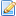 